　標準的な運賃と 届出  　 　　　　　　　　国土交通大臣（令和２年４月２４日）告示 標準的な運賃①法令を遵守し 持続的に事業を運営する際の参考となる運賃を 国交省が示すことにより、トラック運送の取引適正化と、労働条件を改善することを目的としています。②上記①と、告示された運賃料金をご理解いただいた場合、 「標準的な運賃」を自社の運賃 とするために、国交省へ運賃料金の届出をおこなって下さい。 下記に届出書式をお示しします。 　届出書類は、トラック協会でお預かりするか運輸支局へ直接提出いずれかでお願いします。――――――――――――――――――――――――――――――――――――――――◇届出する内容と使用する書式①標準的な運賃料金のみ届出する場合  　　       →                    Ｐ２～５、１２～１４②標準的な運賃料金＋標準的な燃料サーチャージを届出する場合  →    Ｐ２～６、１２～１４③標準的な運賃料金を基に運賃料金全体を明らかにした届出をする →  Ｐ７～２１＊記入が必要な項目　→    Ｐ５．Ｐ１０  積込料、取卸料Ｐ６．Ｐ１１  車種ごとの燃費＊ ①②③共通で必要な 旧運賃を示すもの→  旧 届出済みの運賃料金表  または、Ｐ２・Ｐ７の中段に　旧運賃は○○年公示運賃を適用していたか 記載する◇書式構成①標準的な運賃（ 運賃・料金/中部運輸局 ）（国交省 令和２年４月２４日告示 ）②標準的な燃料サーチャージ                         （国交省 令和２年４月２４日　   　 ）③上記に含まれない運賃計算、諸料金等     （国交省 平成１１年３月２６日を参考）④貸切運賃料金適用方                                    （国交省 平成３１年３月８日を参考 ）⑤積合せ運賃・料金と適用方                        （国交省 平成１１年３月２６日を参考）なお、使用する約款は、標準貨物自動車運送約款 （ 平成２年運輸省告示第５７５号。平成３１年３月８日最終改正 ）又は 運賃と料金とを区分して収受する旨を定め国交省認可を受けた運送約款を掲示する必要があります。――――――――――――――――――――――――――――――――――――――――標準的な運賃料金は、荷主様と交渉する際の 「材料」 でもあります。――――――――――――――――――――――――――――――――――――――――＊自社ドライバーの労働条件や処遇の改善が必要である。  現在の運賃では適正な利潤が確保できていない 等、運賃の見直しが必要であると認識しておられる会員様は  「標準的な運賃 」 を 自社適用運賃として、国交省へ運賃届を提出して下さい。　これを運賃交渉の材料としていただき、荷主様との交渉を 情勢とタイミングを見極めながらすすめて頂きますようお願いします。　「現実には受け取れないから 標準的な運賃は届出しない」ではなく、「荷主の承諾はまだ難しいが、自社が考える運賃はこれ＝標準的な運賃」であれば、まず届け出ましょう。トラックドライバーに年９６０時間の罰則付き時間外労働の上限規制が適用される２０２３年度末までの時限措置として、運用を通じてトラック運賃の引き上げを後押しし、それを“原資”にドライバーの労働条件や処遇の改善を図るためのものです。  適正な原価に適正な利潤を加えることにより算出し、割増料や緒料金は運賃とは別に収受します。国のバックアップを有効に活用しましょう（運賃は適切な利潤を確保できるなら、自由に設定することが出来ます）令和　　　年　　　月　　　日中部運輸局長　殿三重運輸支局長殿住    所名    称代表者名一般貨物自動車運送事業の運賃及び料金（設定・変更）届出書一般貨物自動車運送事業の運賃及び料金を下記のとおり（設定・変更）したので、貨物自動車運送事業報告規則第２条の２の規定に基づき届出いたします。記１．氏名または名称および住所ならびに法人にあってはその代表者の氏名住    所名    称代表者名２．事業の種別一般貨物自動車運送事業３．設定し、または変更しようとする運賃および料金を適用する運行系統または地域　　　　　　　全国	４．設定し、または変更しようとする運賃および料金の種類、額および適用方法 （☑で示す）・種類          ☐貸切運賃　　☐燃料サーチャージ　（別添） ・運賃料金の額　 一般貨物自動車運送事業に係る標準的な運賃 （ 令和２年国土交通省告示第５７５号 ）のとおり   （ 中部運輸局運賃適用 ） 中部運輸局・適用方法　　　別添、運賃料金適用方のとおり・旧）運賃料金　 ☐Ｈ２運賃　☐Ｈ６公示運賃　☐Ｈ９公示運賃　☐Ｈ１１公示運賃　              ☐その他（別添のとおり）５．実施日令和　　年　　月　　日より実施６．変更を必要とした理由法令を遵守して持続的に事業を運営するために、国土交通大臣、令和２年４月24日告示の標準的な運賃を参考に、同様の運賃を設定するものです。１．距離制運賃表　　　　　　　　　　　　　　　　　　　　　　　　　　　　（単位：円）２．時間制運賃表　　　　　　　　　　　　　　　　　　　　　　　　　　　 　　（単位：円）３．運賃割増率【 特殊車両割増 】 【休日割増】　【深夜・早朝割増】【 品目割増 】【 特大品割増 】 　【  悪路割増  】　【 冬期割増 】４．諸料金１．待機時間料２．積込料、取卸料３．附帯業務料４．地区割増料５．消費税導入に伴う運賃料金の加算（免税対象となる取引は除く）　　　                  運賃料金総額　×　消費税法に基づく税率６．実費有料道路利用料、フェリー利用料、その他の費用が発生した場合には、運賃とは別に実費として収受します７．燃料サーチャージ①．以下の算出方法による。基準価格：１００．０円    スタンド価格による。       改訂する刻み幅：５．０円改定条件：改定の刻み幅　５．０ 円／Ｌ　の幅で軽油価格が変動した時点で、翌月から改定する。廃止条件：軽油価格が　１００．０ 円／Ｌ　を下回った時点で、翌月から廃止する。計算式 （距離制運賃） 走行距離（ｋｍ）÷ 燃費（ｋｍ/Ｌ）× 算出上の燃料価格上昇額（円/Ｌ）（時間制運賃） 平均走行距離（ｋｍ）÷燃費（ｋｍ/Ｌ）×算出上の燃料価格上昇額（円/Ｌ）②．燃料サーチャージの改定条件と算出上の上昇額テーブルは下記のとおり。※ 代表価格は、刻み幅の０.５倍の額を基準価格に加算した額とした。※ 上昇額は下記とした。（代表価格－基準価格）③．サーチャージ額算出のための車両燃費は右のとおり。④．時間制運賃を算出する上での条件は右のとおり。（平均走行距離）⑤．端数処理等端数処理として、円単位に小数を切り上げる。⑥．消費税の加算　　サーチャージ算出額は、全項５ により、消費税法に基づく税率を乗じて計算し加算します。令和　　　年　　　月　　　日中部運輸局長　殿三重運輸支局長殿住    所名    称代表者名一般貨物自動車運送事業の運賃及び料金（設定・変更）届出書一般貨物自動車運送事業の運賃及び料金を下記のとおり（設定・変更）したので、貨物自動車運送事業報告規則第２条の２の規定に基づき届出いたします。記１．氏名または名称および住所ならびに法人にあってはその代表者の氏名住    所名    称代表者名２．事業の種別　　　　  　一般貨物自動車運送事業３．設定し、または変更しようとする運賃および料金を適用する運行系統または地域　　　　　　　全国	４．設定し、または変更しようとする運賃および料金の種類、額および適用方法・運賃・料金および適用方法の変更一般貨物自動車運送事業に係る標準的な運賃 （令和２年国土交通省告示５７５号） 中部運輸局を適用する・貸切運賃・料金の額、および適用方法　　別紙のとおり・燃料サーチャージ                      別紙のとおり・積合せ運賃・料金の額、および適用方法　別紙のとおり・旧）運賃料金　 ☐Ｈ２運賃　☐Ｈ６公示運賃　☐Ｈ９公示運賃　☐Ｈ１１公示運賃　             　　　 ☐その他（別添のとおり）５．実施日令和　　年　　月　　日より実施６．変更を必要とした理由法令を遵守して持続的に事業を運営するために、国土交通大臣、令和２年４月24日告示の標準的な運賃を参考に、同様の運賃を設定するものです。１．距離制運賃表　　　　　　　　　　　　　　　　　　　　　　　　　　　　（単位：円）２．時間制運賃表　　　　　　　　　　　　　　　　　　　　　　　　　　　　 　　（単位：円）３．運賃割増率【 特殊車両割増 】 【休日割増】　【深夜・早朝割増】【 品目割増 】【 特大品割増 】 　【  悪路割増  】　【 冬期割増 】４．諸料金１．待機時間料２．積込料、取卸料３．附帯業務料４．地区割増料５．燃料サーチャージ①．以下の算出方法による。基準価格：１００．０　円    スタンド価格による。       改訂する刻み幅：５．０　円改定条件：改定の刻み幅　５．０　円／Ｌ　の幅で軽油価格が変動した時点で、翌月から改定する。廃止条件：軽油価格が　１００．０　円／Ｌ　を下回った時点で、翌月から廃止する。計算式：（距離制運賃） 走行距離（ｋｍ） ÷ 燃費（ｋｍ／Ｌ） × 算出上の燃料価格上昇額（円／Ｌ）（時間制運賃） 平均走行距離（ｋｍ） ÷　燃費（ｋｍ／Ｌ） × 算出上の燃料価格上昇額（円／Ｌ）②．燃料サーチャージの改定条件と算出上の上昇額テーブルは下表のとおり。※ 代表価格は、刻み幅の０.５倍の額を基準価格に加算した額とした。※ 上昇額は下記とした。（代表価格－基準価格）③．サーチャージ額算出のための車両燃費は右のとおり。④．時間制運賃を算出する上での条件は右のとおり。（平均走行距離）⑤．端数処理等端数処理として、円単位に小数を切り上げる。６．消費税導入に伴う運賃料金の加算（免税対象となる取引は除く）　　　                  運賃料金総額　×　消費税法に基づく税率７．実費有料道路利用料、フェリー利用料、その他の費用が発生した場合には、運賃とは別に実費として収受◇ 貸切運賃料金適用方（１）距離制運賃料金適用方（適用する運送）１．この運賃及び料金は、一般貨物自動車運送事業として車両を貸し切って貨物を運送する場合に適用します。（特殊運賃との関係）２．この運賃及び料金は、特殊な貨物の運送、特殊車両を使用する運送等であって、別途これらに関する運賃及び料金を届け出た場合には適用しません。（運賃料金計算の基本）３．（１）運賃及び料金は使用車両１車１回の運送ごとに計算します。（２）　　　車両が２両以上連結して運送される場合であって、荷主が同一であり、かつ、発地及び着地が同一のときは２両以上の車両を１車として計算します。ただし、荷主が異なるとき又は発地若しくは着地が異なるときは、それぞれの車両を１車として計算します。（３）継続かつ反復して行う貨物の運送の契約において、あらかじめ特定の車両を基準として運賃を算出した場合には、実際の使用車両にかかわりなく、当該基準車両による運賃を適用することができます。（運賃計算の方法）４． (１) 運賃は使用車両の最大積載量及び運送距離によって、運賃率表に掲げてある金額（以下「基準運賃」といいます。）の上下それぞれ10％の範囲内で計算します。なお、10kmに満たない走行キロは10kmに切り上げて計算します。（２）割増率又は割引率が適用される貨物は、基準運賃にそれぞれの率を乗じた金額を基準運賃に加減した上で、上下それぞれ10％の範囲内で計算します。（端数の処理）５．運賃又は料金を計算する場合において生じた端数は、次により処理します。   （１）計算した金額が10,000円未満のときは、100円未満の端数は100円に切り上げます。   （２）計算した金額が10,000円を超えるときは、500円未満の端数は500円に、500円を超え、1,000円未満の端数は1,000円に切り上げます。（キロ程の計算）６．運送距離は、１車１回の運送ごとの実車キロ程によるものとし、経路が二途以上あるときは、その最短となる経路のキロ程により計算します。ただし、荷送人が経路を指定したときは、その指定した経路のキロ程によります。（割増率及び割引率の重複する場合の計算）７．２種以上の割増率又は割引率が重複する場合は、それぞれの率をあらかじめ加減した上で計算します。（個建契約運賃）８．長期にわたって計画的かつ大量に出荷される次の（１）の各号に該当する貨物の運送契約（文書をもって運送契約を締結したものに限ります。）をする場合には、運送区間ごとに（２）の式により算出した１個当りの運賃を適用することができます。ただし、１回の出荷量が基準車両の積載可能個数の60％以上ある場合に限ります。なお、長期契約割引が適用される場合は適用しません。 （１）①単一品目であること        ②荷姿が一定していること        ③１個の重量又は容積が一定していること（２）{基準車両（運賃計算の対象となる車両）のトン数による基準運賃}÷{（当該貨物の基準車両積載可能個数）×70％}（特殊車両割増）９．冷蔵・冷凍車両を使用した場合は、基準運賃×0.2により算出した金額（その他の特殊車両を使用した場合は、別途定める割増率により算出した金額）を加算します。ただし、積載した貨物に別途定める品目別割増を適用した場合には適用しません。（休日割増）10．日曜祝祭日及びそれにまたがる運送については、次の式により算出した金額を加算します。  　 日曜祝祭日に運送した運送距離に対応する基準運賃×0.2（深夜・早朝割増）11．深夜・早朝割増の適用時間（午後10時から午前５時まで）に行われる運送については、次の式により算出した金額を加算します。  　深夜・早朝割増適用時間に運送した運送距離に対応する基準運賃×0.2（品目別割増）12．貨物が割増品目に該当する場合には、所定の割増率を適用します。１車の貨物に割増率を適用する貨物と適用しない貨物又は異なった割増率を適用する貨物が含まれている場合には、そのうちの最高の割増率を適用します。（特大品割増）13．貨物の長さ（高さを含みます。）、重量又は容積が特に大きなときは、所定の割増率を適用します。（悪路割増）14．運送区間中に悪路割増適用区間に該当する部分がある場合には、次の式により算出した金額を加算します。     　　悪路割増区間の運送距離に対応する基準運賃×0.3（冬期割増）15．運送区間中に冬期割増適用地域に該当する部分がある場合には、次の式により算出した金額を加算します。    　　冬期割増区間の運送距離に対応する基準運賃×0.2（地区割増料）16．貨物の発地又は着地が、別添１の区域である場合には所定の地区割増料を収受します。ただし、貨物の発地又は着地が同一区域内又は隣接区域間の場合は、発地又は着地のいずれか一方についてのみ収受します。（長期契約割引）17．3ヶ月以上にわたる契約（文書をもって運送契約を締結したものに限ります。）により、継続かつ反復して運送される貨物（１回の運送距離が200キロメートルを超えるものに限ります。）については、基準運賃に対して15％以内の割引率を適用することができます。（往復貨物の割引）18．１個の契約で、同一の車両により通常の車両回送の範囲内において往復貨物の運送（それぞれ100キロメートル以上の運送に限ります。）を行う場合であって、次の（１）又は（２）に該当するときには、往路及び復路の基準運賃について、それぞれ20％以内の割引率を適用することができます。ただし、長期契約割引が適用される場合は適用しません。  （１）往路及び復路の貨物が同一荷主のものである場合  （２）往路の荷主が復路の貨物をあっせんし、その運賃料金の支払いについて連帯責任を負う場合（待機時間料）19．車両が貨物の発地又は着地に到着後、荷主の責により待機した時間（貨物の積込み又は取卸しの時間を除きます。）が30分を超える部分については、所定の待機時間料を収受します。なお、１回の運送において２箇所以上で待機が発生する場合は、それぞれについて計算するものとします。　（積込料、取卸料及び附帯業務料）20．積込み又は取卸しを引き受けた場合における積込料及び取卸料並びにその他品代金の取立て、荷掛金の立替え、貨物の荷造り、仕分け、保管、検収・検品、横持ち及び縦持ち、棚入れ、ラベル貼り、はい作業その他の運送に附帯する業務に係る附帯業務料については、別に定めるところにより収受します。なお、積込料又は取卸料を収受する場合において、ＪＩＳ規格のパレット（荷主側の提供したものに限ります。）の使用等により積込み又は取卸しに要する時間が短縮された場合には、短縮された時間について、積込料又は取卸料から減額します。（消費税及び地方消費税の加算方法）21．(１) 運賃及び料金の総額に消費税法等に基づく税率を乗じて計算します。（２）前号により計算した金額に１円未満の端数が生じた場合は、１円単位に四捨五入します。（実費）22．有料道路利用料、フェリー利用料その他実費として生じる費用については、当該実費として生じた額を収受します。（計算の順序）23．運賃及び料金の計算は、次の順序により行います。  ①使用車両及び運送距離による運賃の計算  ②割増率及び割引率の適用の計算　③上下それぞれ10％幅の適用計算　④５による運賃の端数処理  ⑤諸料金（端数処理を含む。）の計算  ⑥21による加算の計算  ⑦実費の計算（その他）24．この運賃及び料金の適用に関して、この適用方に定めのない事項については、法令に反しない範囲で、当事者間の取り決め又は慣習によるものとします。（２）時間制運賃料金適用方（運賃料金計算の基本）１．この運賃及び料金は、一般貨物自動車運送事業として車両を貸し切って貨物を運送する場合であって、荷主との契約で時間制運賃によることとした場合に適用します。２．この運賃及び料金は、使用車両及び時間制の別（８時間制又は４時間制の別）ごとに計算します。（キロ程及び時間の計算）３．走行キロ及び作業時間の計算は、使用車両が荷主の指定した場所に到着したときからその作業が終了して車庫に帰着するまでについて行います。　なお、10kmに満たない走行キロは10kmに、１時間に満たない作業時間は１時間に、それぞれ切り上げて計算します。（従業員）４．運送に従事する従業員の数は、１車につき１人とします。（距離制運賃料金適用方の準用）５．距離制運賃料金適用方の１（適用する運送）、２（特殊運賃との関係）、４（運賃計算の方法）、５（端数の処理）、７（割増率及び割引率が重複する場合の計算）、９から15まで（特殊車両割増、休日割増、深夜・早朝割増、品目別割増、特大品割増、悪路割増、冬期割増）、20から24まで（積込料、取卸料及び附帯業務料、消費税及び地方消費税の加算方法、実費、計算の順序、その他）は、時間制運賃料金を適用する場合に準用します。８．積合せの運賃率表                                               （平成１１年３月２６日）積合せの運賃率表１　　　　　　　　　　　　　　　　　　　　　　　　　　　　　　　　　　　　　　　　　　　　単位：円   １．１，０００ｋｍを超え又は、１，０００ｋｇを超える場合の基準運賃の算出にあたっては、それぞれ加算を     行ったあと１０円未満の端数を四捨五入する。２．最高額は、基準運賃率表に掲げる金額又は同表により算出された金額（以下「基準運賃」という。）に　　その１０％を加算した額とし、最低額は、基準運賃からその１０％を減額した額とする。積合せの運賃率表２　　　　　　　　　　　　　　　　　　　　　　　　　　　　　　　　　　　　　　　　　　　　単位：円   １．１，０００ｋｍを超え又は、１，０００ｋｇを超える場合の基準運賃の算出にあたっては、それぞれ加算を     行ったあと１０円未満の端数を四捨五入する。２．最高額は、基準運賃率表に掲げる金額又は同表により算出された金額（以下「基準運賃」という。）に　　その１０％を加算した額とし、最低額は、基準運賃からその１０％を減額した額とする。積合せの運賃率表３　　　　　　　　　　　　　　　　　　　　　　　　　　　　　　　　　　　　　　　　　　　　　　単位：円   １．１，０００ｋｍを超え又は、１，０００ｋｇを超える場合の基準運賃の算出にあたっては、それぞれ加算を     行ったあと１０円未満の端数を四捨五入する。２．最高額は、基準運賃率表に掲げる金額又は同表により算出された金額（以下「基準運賃」という。）に　　その１０％を加算した額とし、最低額は、基準運賃からその１０％を減額した額とする。９．積合せの運賃・料金 （ 割増率・諸料金 ）Ⅰ．割増率表【 品目割増 】【 特大品割増 】 Ⅱ．諸料金１．集貨料又は配達料①集貨又は配達の距離が１５ｋｍを超え２０ｋｍまでの間のものについては、５０ｋｇまでを１００円とし、５０ｋｇまでを増すごとに１００円を加算する。②集貨又は配達の距離が２０ｋｍを超えるものについては、上記①による額に、５ｋｍまでを増すごとに上記①により計算した額を加算する。２．再配達料①再配達の距離が１５ｋｍ以内のときは、５０ｋｇまで２７０円 以上５０ｋｇまでを増すごとに１００円②１５ｋｍを超える場合は、①のほか１.の配達料を加算する。３．移送料①車側から３０ｍを超えるものについて３０ｍまで、５０ｋｇまでを増すごとに　７０円②縦持ちにあっては、５０ｋｇまで１階を増すとごに７０円４．地区割増料①東京都特別区、大阪市　　　５０ｋｇまでを増すごとに　１００円②札幌市、仙台市、千葉市、船橋市、川崎市、横浜市、相模原市、浜松市、名古屋市、京都市、　東大阪市、堺市、尼崎市、神戸市、岡山市、広島市、北九州市、福岡市、熊本市、鹿児島市５０ｋｇまでを増すごとに　　７０円５．冬期割増料①北海道（１１月１６日から４月１５日まで）発送・到着ごとに１口５０ｋｇまで　２３０円 以上５０ｋｇまでを増すごとに　１００円②青森、秋田、山形、新潟、富山、石川、福井の各県（１２月１日から３月３１日まで）発送・到着ごとに１口５０ｋｇまで　１２０円以上５０ｋｇまでを増すごとに　３０円６．連絡運輸中継料  中継１回につき、５０ｋｇまで　６４０円 以上５０ｋｇまでを増すごとに　１４０円７．保管料  ５０ｋｇまで１日までごとに　５０円８．貨物の持込み又は引取りの際の運賃の減額に係る範囲荷主が貨物を営業所に持込み又はあらかじめ着営業所から引取る旨の契約をした場合、運賃を減額する。①３０ｋｇまで １２０円 ②３０ｋｇを超え５０ｋｇまで １４０円 ③以上５０ｋｇまでを増すごとに９０円Ⅲ　消費税及び地方消費税の加算運賃料金総額×消費税法等に基づく税率◆ 積合せ運賃料金適用方（運賃の適用範囲）１．この運賃及び料金は、一般貨物自動車運送事業者が積合せ運送を行う貨物に適用します。ただし、宅配便として受託した貨物で、別途これに関する運賃及び料金を届出した場合には適用しません。（運賃料金計算の基本）２．運賃及び料金は、貨物１口ごとに計算します。（１口の意義）３．１口とは、荷送人、荷受人、発営業所、着営業所、集荷先、配達先、託送の時及び運賃支払い方法が同じものをいいます。（営業所には荷扱所も含みます。以下同じ。）（運賃計算の方法）４．（１）運賃は貨物の運送距離及び重量によって、運賃率表に掲げてある金額（基準運賃といいます。以下同じ）の上下それぞれ１０％の範囲内で計算します。（２）割増率又は割引率が適用される貨物は、基準運賃にそれぞれの率を乗じた金額を基準運賃に加減した上で、上下それぞれ１０％の範囲内で計算します。（３）上記により計算された金額に１００円未満の端数を生じたときは、１００円に切り上げます。（運送距離の計算）５．運送距離は、実キロ程によるものとし、経路が２以上あるときは、その最短経路により計算します。ただし、荷送人が経路を指定したときは、その指定した経路のキロ程によります。（重量の計算）６．貨物の運賃計算重量は、貨物の実重量又は容積によって換算した重量のいずれか大きい方によります。この場合の容積換算重量は１ｍ3を２８０ｋｇに換算します。（割増率及び割引率の計算）７．２種以上の割増率又は割引率が重複する場合は、それぞれの率を予め加減した上で計算します。（品目別割増）８．貨物が割増品目に該当する場合には、所定の割増率を適用します。１口の貨物に割増率を適用する貨物と適用しない貨物、又は異なった割増率を適用する貨物が含まれている場合には、そのうちの最高の割増率を適用します。（特大品割増）９．貨物の長さ、重量又は容積が特に大きなときは、所定の割増率を適用します。（特約割引）１０．３カ月以上にわたり常時大量に運送される貨物であって、特約したものについては（文書をもって運送契約を締結したものに限る。）１５％以内の割引率を適用することが出来ます。（諸料金の計算）１１．（１）集荷又は配達料、移送料及び再配達料以外の緒料金には割増率は適用しません。（２）割増率により計算された金額に１０円未満の端数を生じたときは、１０円に切り上げます。（集荷料または配達料）１２．貨物の集荷又は配達料は、貨物の発地又は着地の最寄りの営業所を起算点とし、１５ｋｍを超える部分については所定の集配料を収受します。。（再配達料）１３．荷主側の責により貨物を引き渡すことができず持ち戻った場合で、荷主から再配達を求められたときは、所定の再配達料を収受します。（移送料）１４．貨物の引き受け又は引き渡しの際に、貨物を車側から３０ｍ以上横持ちし、又は建造物の上下２階目以上に縦持ちしたときは、所定の移送料を収受します。ただし、貨物移動のための特別の装置があり、これを利用した場合はこの限りではありません。（地区割増料）１５．貨物の発地又は着地が、東京都（特別区に限ります。）又は、住民基本台帳に基づく人口が５０万人以上の都市の場合には所定の地区割増料を収受します。（冬期割増料）１６．貨物の発地又は着地が、冬期割増地域の場合は、所定の冬期割増料を収受します。（連絡運輸と中継料）１７．貨物の運送にあたり、一般貨物自動車運送事業者の相互の連絡運輸に係る貨物については、所定の連絡運輸中継料を収受します。（保管料）１８．荷主の依頼により、又は事業者の責によらない事由により貨物を保管した場合は、所定の保管料を収受します。保管料は、次の日数（暦日）によって計算します。（１）発送の場合は、貨物の保管当日から発送日の前々日までの日数。（２）到着の場合は荷受人に貨物の到着通知を発した日（到着通知不要の特約がある場合に、引き渡し準備が終わった日）の翌々日から、引き渡し当日までの日数。（貨物の持込み又は引き取り）１９．荷主が、貨物を営業所に持込み、又は引き取る旨の契約をした場合には １２．は要しません。　　　（運送前に契約した場合に限ります）（パレットの使用）２０．集荷先から配達先まで通してＪＩＳ規格のパレット（荷主側が提供したものに限ります。）を使用して運送する貨物については、５０ｋｇまでごとに２０円を ４．により計算した運賃から減じます。（燃料サーチャージ）２１．燃料価格が基準とする価格より一定額以上上昇した場合、貸切り運賃に適用する燃料サーチャージを、燃料価格の上昇幅に応じて増額・減額、または廃止を行います。貨物１口ごとの重量に応じ、次の式により算出した金額を収受します。１口重量×貸切り運賃に適用する所定の燃料サーチャージ／（最大積載量×通常の積載率）（消費税及び地方消費税の加算方法）２２．（１）運賃及び料金の総額に消費税法等に基づく税率を乗じて計算します。（２）前号により計算した金額に１円未満のは数が生じた場合は、１円単位に四捨五入します。（計算の順序）２３．運賃及び料金の計算は、次の順序により行います。①	距離、重量による運賃の計算②	割増率及び割引率適用の計算③	上下それぞれ１０％幅の適用計算④	運賃のは数処理⑤	諸料金（は数処理を含む）の計算⑥	燃料サーチャージの計算⑦２３．による加算の計算⑧	実費の計算（実費負担）２４．次項に定める荷役費用及び荷主の要求により要する次に掲げる費用は、実費として収受します。（１）有料道路利用料　　　　（２）架装費用（３）その他運送に関連して求められるサービスに対する費用２５．荷主の要求により行う品代金の取立て、荷掛金の立替え、貨物の荷造り、仕分、保管、検収及び検品、横持ち、縦持ち、棚入れ、ラベル貼り、はい作業その他の附帯業務に伴う費用は、実費として収受します。２６．運送区間中にフェリーボートを利用して運送する場合は、次の式により算出した金額を収受します。１口重量×｛使用車両の航送料（助手に係る旅客運賃を含む）＋航送期間中の固定費（１時間当り待機時間料相当額×航送所要時間）｝／最大積載量×通常の積載率（その他）２７．この運賃及び料金の適用に関して、この適用方に定めのない事項については、法令に反しない範囲で、当事者間の取り決め又は慣習によるものとします。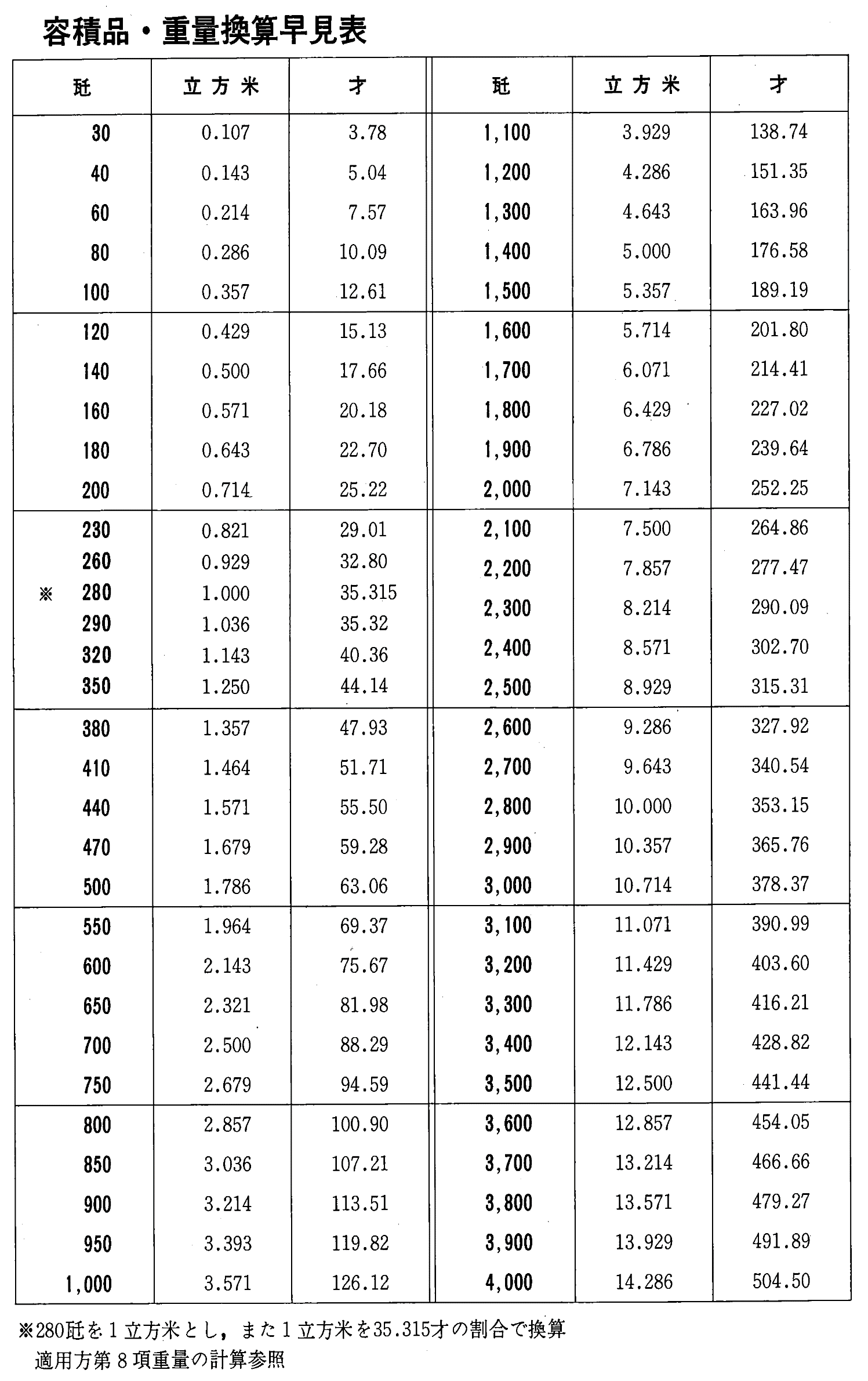 　　　　　　　　車種別キロ程小型車(２ｔクラス)中型車（４ｔクラス）大型車（１０ｔクラス）トレーラー（２０ｔクラス）１０ｋｍ１４，３９０１６，５３０２０，７９０２５，８５０２０ｋｍ１６，０８０１８，５００２３，４３０２９，２７０３０ｋｍ１７，７７０２０，４８０２６，０７０３２，６９０４０ｋｍ１９，４６０２２，４５０２８，７１０３６，１１０５０ｋｍ２１，１５０２４，４２０３１，３５０３９，５３０６０ｋｍ２２，８４０２６，３９０３３，９９０４２，９５０７０ｋｍ２４，５３０２８，３７０３６，６３０４６，３７０８０ｋｍ２６，２２０３０，３４０３９，２７０４９，７９０９０ｋｍ２７，９１０３２，３１０４１，９１０５３，２１０１００ｋｍ２９，６００３４，２８０４４，５５０５６，６３０１１０ｋｍ３１，２９０３６，２４０４７，１２０５９，９５０１２０ｋｍ３２，９８０３８，１９０４９，６９０６３，２７０１３０ｋｍ３４，６７０４０，１４０５２，２５０６６，５８０１４０ｋｍ３６，３７０４２，０９０５４，８２０６９，９００１５０ｋｍ３８，０６０４４，０４０５７，３９０７３，２２０１６０ｋｍ３９，７５０４５，９９０５９，９６０７６，５４０１７０ｋｍ４１，４５０４７，９４０６２，５２０７９，８５０１８０ｋｍ４３，１４０４９，９００６５，０９０８３，１７０１９０ｋｍ４４，８３０５１，８５０６７，６６０８６，４９０２００ｋｍ４６，５２０５３，８００７０，２３０８９，８１０２００ｋｍを超えて５００ｋｍまで２０ｋｍを増すごとに加算する金額３，３８０３，８７０５，０７０６，５４０５００ｋｍを超えて５０ｋｍを増すごとに加算する金額８，４４０９，６８０１２，６６０１６，３４０車種別種別車種別種別車種別種別小型車(２ｔクラス)中型車（４ｔクラス）大型車（１０ｔクラス）トレーラー（２０ｔクラス）基礎額８時間制基礎走行キロ小型車は１００ｋｍ小型車以外のもの１３０ｋｍ３５，７１０４２，１３０５３，７００６７，３７０基礎額４時間制基礎走行キロ小型車は５０ｋｍ小型車以外のもの６０ｋｍ２１，４３０２５，２８０３２，２２０４０，４２０加算額基礎走行キロを超える場合は１０ｋｍを増すごとに基礎走行キロを超える場合は１０ｋｍを増すごとに　　　２８０　　　３４０　　　５１０　　　７１０加算額基礎作業時間を超える場合は、１時間増すごとに（４時間制の場合であって、午前から午後にわたる場合は、正午から起算した時間により加算額を計算する　）基礎作業時間を超える場合は、１時間増すごとに（４時間制の場合であって、午前から午後にわたる場合は、正午から起算した時間により加算額を計算する　）３，４３０３，５９０３，８５０４，５５０冷蔵車・冷凍車・コンクリートミキサー車２割日曜祝祭日に運送した距離に限る２割午後１０時から午前５時までに運送した距離２割項目内訳割増率易損品１．レントゲン機械、電子計算機等精密機器およびその部品２．宮、みこし、仏壇、神仏像３．ピアノ、その他楽器類及びその部品または付属品４．度量衡器及びその部品３割以上の臨時の約束による。危険物１．高圧ガス取締法に定める品目２．消防法に定める品目３．毒物及び劇物取締法に定める品目２割以上の臨時の約束による。ただし特定毒物については、５割以上の臨時の約束による。危険物４．火薬類取締法に定める品目５．放射性物質及びこれに類する物１０割以上の臨時の約束による特殊物件１．引越荷物、生きた動物、鮮魚介類２割特殊物件２．屍体５割汚わい品生さなぎ、骨の類、ぼうこう、あま皮、うろこ、内臓、塵芥等の廃棄物、し尿４割貴重品高価品紙幣、証券類、貴金属その他高価品で貨物運送約款第9条第1項にあげる貨物５割以上の臨時の約束による。１個の長さが荷台の長さにその長さの１割を加えたもの、重量１ｔ又は容積５㎥以上のもの及び 積載した状態において車両の高さが３．８ｍ以上又は長さ１２ｍル以上となるもの３割道路法による道路 及び その他の一般交通の用に供する場所 ならびに 自動車道以外の場所に限る３割地域期間割増率北海道自 １１月１６日至　 ４月１５日２割青森県・秋田県・山形県・新潟県・長野県・富山県・石川県・福井県・鳥取県・島根県の 全県自 １２月１日至 ３月３１日２割岩手県のうち、北上市・久慈市・遠野市・二戸市・九戸郡・二戸郡・上閉伊郡・下閉伊郡・岩手郡・和賀郡福島県のうち、会津若松市・喜多方市・南会津郡・耶麻郡・大沼郡・河沼郡岐阜県のうち、高山市・郡上市・下呂市・大野郡自 １２月１日至 ３月３１日２割　　　　　　　　　　　　　　　　　　　車種別時間小型車(２ｔクラス)中型車（４ｔクラス）大型車（１０ｔクラス）トレーラー（２０ｔクラス）３０分を超える場合において３０分までごとに発生する金額１，６７０円１，７５０円１，８７０円２，２２０円上　限下　限分を超える場合において分までごとに発生する金額　　　　　　　　       円   　　　　　　  　　　  円附帯業務を行った場合には、運賃と別に料金として収受します　　　　　　　　　　　　　　　　　　　車種別地域小型車(２ｔクラス)中型車（４ｔクラス）大型車（１０ｔクラス）トレーラー（２０ｔクラス）東京都特別区・大阪市９８０円１,０４０円１，４５０円２，１３０円札幌市・仙台市・千葉市・船橋市・川崎市・横浜市・相模原市・浜松市・名古屋市・京都市・東大阪市・堺市・尼崎市・神戸市・岡山市・広島市・北九州市・福岡市・熊本市・鹿児島市５７０円６８０円８７０円１,４２０円調達している軽油価格調達している軽油価格調達している軽油価格調達している軽油価格調達している軽油価格燃料サーチャージ算出上の代表価格燃料サーチャージ算出上の代表価格上昇額上昇額基準価格基準価格基準価格基準価格基準価格１００．００円－－～１００．００円廃止廃止廃止廃止１００．００超～１０５．００円１０２．５０円２．５円１０５．００超～１１０．００円１０７．５０円７．５円１１０．００超～１１５．００円１１２．５０円１２．５円１１５．００超～１２０．００円１１７．５０円１７．５円１２０．００超～１２５．００円１２２．５０円２２．５円１２５．００超～１３０．００円１２７．５０円２７．５円１３０．００超～１３５．００円１３２．５０円３２．５円１３５．００超～１４０．００円１３７．５０円３７．５円１４０．００超～１４５．００円１４２．５０円４２．５円１４５．００超～１５０．００円１４７．５０円４７．５円１５０．００超～１５５．００円１５２．５０円５２．５円１５５．００超～１６０．００円１５７．５０円５７．５円１６０．００超～１６５．００円１６２．５０円６２．５円１６５．００超～１７０．００円１６７．５０円６７．５円１７０．００超～１７５．００円１７２．５０円７２．５円１７５．００超～１８０．００円１７７．５０円７７．５円１８０．００超～１８５．００円１８２．５０円８２．５円車種燃費小型車（２ｔクラス）　　  　   km/L中型車（４ｔクラス）　　  　   km/L大型車（１０ｔクラス）　　     　km/Lトレーラー（２０ｔクラス）　　     　km/L車種８時間制４時間制小型車（２ｔクラス）１００ｋｍ５０ｋｍ中型車（４ｔクラス）１３０ｋｍ６０ｋｍ大型車（１０ｔクラス）１３０ｋｍ６０ｋｍトレーラー（２０ｔクラス）１３０ｋｍ６０ｋｍ　　　　　　　　車種別キロ程小型車(２ｔクラス)中型車（４ｔクラス）大型車（１０ｔクラス）トレーラー（２０ｔクラス）１０ｋｍ１４，３９０１６，５３０２０，７９０２５，８５０２０ｋｍ１６，０８０１８，５００２３，４３０２９，２７０３０ｋｍ１７，７７０２０，４８０２６，０７０３２，６９０４０ｋｍ１９，４６０２２，４５０２８，７１０３６，１１０５０ｋｍ２１，１５０２４，４２０３１，３５０３９，５３０６０ｋｍ２２，８４０２６，３９０３３，９９０４２，９５０７０ｋｍ２４，５３０２８，３７０３６，６３０４６，３７０８０ｋｍ２６，２２０３０，３４０３９，２７０４９，７９０９０ｋｍ２７，９１０３２，３１０４１，９１０５３，２１０１００ｋｍ２９，６００３４，２８０４４，５５０５６，６３０１１０ｋｍ３１，２９０３６，２４０４７，１２０５９，９５０１２０ｋｍ３２，９８０３８，１９０４９，６９０６３，２７０１３０ｋｍ３４，６７０４０，１４０５２，２５０６６，５８０１４０ｋｍ３６，３７０４２，０９０５４，８２０６９，９００１５０ｋｍ３８，０６０４４，０４０５７，３９０７３，２２０１６０ｋｍ３９，７５０４５，９９０５９，９６０７６，５４０１７０ｋｍ４１，４５０４７，９４０６２，５２０７９，８５０１８０ｋｍ４３，１４０４９，９００６５，０９０８３，１７０１９０ｋｍ４４，８３０５１，８５０６７，６６０８６，４９０２００ｋｍ４６，５２０５３，８００７０，２３０８９，８１０２００ｋｍを超えて５００ｋｍまで２０ｋｍを増すごとに加算する金額３，３８０３，８７０５，０７０６，５４０５００ｋｍを超えて５０ｋｍを増すごとに加算する金額８，４４０９，６８０１２，６６０１６，３４０車種別種別車種別種別車種別種別小型車(２ｔクラス)中型車（４ｔクラス）大型車（１０ｔクラス）トレーラー（２０ｔクラス）基礎額８時間制基礎走行キロ小型車は１００ｋｍ小型車以外のもの１３０ｋｍ３５，７１０４２，１３０５３，７００６７，３７０基礎額４時間制基礎走行キロ小型車は５０ｋｍ小型車以外のもの６０ｋｍ２１，４３０２５，２８０３２，２２０４０，４２０加算額基礎走行キロを超える場合は１０ｋｍを増すごとに基礎走行キロを超える場合は１０ｋｍを増すごとに　　　２８０　　　３４０　　　５１０　　　７１０加算額基礎作業時間を超える場合は、１時間増すごとに（４時間制の場合であって、午前から午後にわたる場合は、正午から起算した時間により加算額を計算する　）基礎作業時間を超える場合は、１時間増すごとに（４時間制の場合であって、午前から午後にわたる場合は、正午から起算した時間により加算額を計算する　）３，４３０３，５９０３，８５０４，５５０冷蔵車・冷凍車・コンクリートミキサー車２割日曜祝祭日に運送した距離に限る２割午後１０時から午前５時までに運送した距離２割項目内訳割増率易損品１．レントゲン機械、電子計算機等精密機器およびその部品２．宮、みこし、仏壇、神仏像３．ピアノ、その他楽器類及びその部品または付属品４．度量衡器及びその部品３割以上の臨時の約束による。危険物１．高圧ガス取締法に定める品目２．消防法に定める品目３．毒物及び劇物取締法に定める品目２割以上の臨時の約束による。ただし特定毒物については、５割以上の臨時の約束による。危険物４．火薬類取締法に定める品目５．放射性物質及びこれに類する物１０割以上の臨時の約束による特殊物件１．引越荷物、生きた動物、鮮魚介類２割特殊物件２．屍体５割汚わい品生さなぎ、骨の類、ぼうこう、あま皮、うろこ、内臓、塵芥等の廃棄物、し尿４割貴重品高価品紙幣、証券類、貴金属その他高価品で貨物運送約款第9条第1項にあげる貨物５割以上の臨時の約束による。１個の長さが荷台の長さにその長さの１割を加えたもの、重量１ｔ又は容積５㎥以上のもの及び 積載した状態において車両の高さが３．８ｍ以上又は長さ１２ｍル以上となるもの３割道路法による道路 及び その他の一般交通の用に供する場所 ならびに 自動車道以外の場所に限る３割地域期間割増率北海道自 １１月１６日至　 ４月１５日２割青森県・秋田県・山形県・新潟県・長野県・富山県・石川県・福井県・鳥取県・島根県の 全県自 １２月１日至 ３月３１日２割岩手県のうち、北上市・久慈市・遠野市・二戸市・九戸郡・二戸郡・上閉伊郡・下閉伊郡・岩手郡・和賀郡福島県のうち、会津若松市・喜多方市・南会津郡・耶麻郡・大沼郡・河沼郡岐阜県のうち、高山市・郡上市・下呂市・大野郡自 １２月１日至 ３月３１日２割　　　　　　　　　　　　　　　　　　　車種別時間小型車(２ｔクラス)中型車（４ｔクラス）大型車（１０ｔクラス）トレーラー（２０ｔクラス）３０分を超える場合において３０分までごとに発生する金額１，６７０円１，７５０円１，８７０円２，２２０円上　限下　限分を超える場合において分までごとに発生する金額　　　　　　　　       円   　　　　　　  　　　  円附帯業務を行った場合には、運賃と別に料金として収受します　　　　　　　　　　　　　　　　　　　車種別地域小型車(２ｔクラス)中型車（４ｔクラス）大型車（１０ｔクラス）トレーラー（２０ｔクラス）東京都特別区・大阪市９８０円１,０４０円１，４５０円２，１３０円札幌市・仙台市・千葉市・船橋市・川崎市・横浜市・相模原市・浜松市・名古屋市・京都市・東大阪市・堺市・尼崎市・神戸市・岡山市・広島市・北九州市・福岡市・熊本市・鹿児島市５７０円６８０円８７０円１,４２０円調達している軽油価格調達している軽油価格調達している軽油価格調達している軽油価格調達している軽油価格燃料サーチャージ算出上の代表価格燃料サーチャージ算出上の代表価格上昇額上昇額基準価格基準価格基準価格基準価格基準価格１００．００円－－～１００．００円廃止廃止廃止廃止１００．００超～１０５．００円１０２．５０円２．５円１０５．００超～１１０．００円１０７．５０円７．５円１１０．００超～１１５．００円１１２．５０円１２．５円１１５．００超～１２０．００円１１７．５０円１７．５円１２０．００超～１２５．００円１２２．５０円２２．５円１２５．００超～１３０．００円１２７．５０円２７．５円１３０．００超～１３５．００円１３２．５０円３２．５円１３５．００超～１４０．００円１３７．５０円３７．５円１４０．００超～１４５．００円１４２．５０円４２．５円１４５．００超～１５０．００円１４７．５０円４７．５円１５０．００超～１５５．００円１５２．５０円５２．５円１５５．００超～１６０．００円１５７．５０円５７．５円１６０．００超～１６５．００円１６２．５０円６２．５円１６５．００超～１７０．００円１６７．５０円６７．５円１７０．００超～１７５．００円１７２．５０円７２．５円１７５．００超～１８０．００円１７７．５０円７７．５円１８０．００超～１８５．００円１８２．５０円８２．５円車種燃費小型車（２ｔクラス）　　  　   km/L中型車（４ｔクラス）　　  　   km/L大型車（１０ｔクラス）　　     　km/Lトレーラー（２０ｔクラス）　　     　km/L車種８時間制４時間制小型車（２ｔクラス）１００ｋｍ５０ｋｍ中型車（４ｔクラス）１３０ｋｍ６０ｋｍ大型車（１０ｔクラス）１３０ｋｍ６０ｋｍトレーラー（２０ｔクラス）１３０ｋｍ６０ｋｍ距離重量距離重量50kmまで50kmまで100kmまで100kmまで150kmまで150kmまで200kmまで200kmまで250kmまで250kmまで300kmまで300kmまで350kmまで350kmまで距離重量距離重量上限下限上限下限上限下限上限下限上限下限上限下限上限下限10kgまで10kgまで1,0306901,0607001,0707101,0707101,0907301,0907301,10074020〃1,1407601,1607801,2008001,2408201,2508301,2608401,28086030〃1,2508301,2708501,3008601,3409001,3809201,4009401,42094040〃1,3709101,3909301,4609801,5201,0201,5701,0501,6201,0801,6601,10060〃1,4609801,5001,0001,6001,0601,6701,1101,7601,1801,8201,2201,9001,26080〃1,6701,1101,7401,1601,8601,2401,9801,3202,0901,3902,2001,4602,2901,530100〃1,9001,2601,9701,3102,1201,4202,2801,5202,4201,6202,5601,7002,6901,790120〃2,1001,4002,2001,4602,3901,5902,5701,7102,7501,8302,9201,9403,0402,020140〃2,3301,5502,4201,6202,6501,7702,8801,9203,0802,0603,2902,1903,4602,300160〃2,5301,6902,6601,7802,9201,9403,1802,1203,4102,2703,6402,4203,8302,550180〃2,7401,8202,8901,9303,1802,1203,4802,3203,7402,5003,9802,6604,2002,800200〃2,8401,9003,0502,0303,3502,2303,6202,4203,9602,6404,1802,7804,3602,900250〃3,3002,2003,5202,3403,9002,6004,3302,8604,6203,0804,9403,3005,2403,500300〃3,8202,5404,1002,7404,5703,0504,9903,3305,4403,6205,8103,8706,1904,130350〃4,3002,8604,6703,1105,2103,4705,6603,7806,2404,1606,6804,4607,0704,710400〃4,8203,2205,2403,5005,8703,9106,4904,3007,0604,7007,5705,0508,0605,380450〃5,3303,5505,8203,8806,5204,3407,1904,7907,8605,2408,4505,6309,0106,010500〃5,8403,9006,3804,2607,1504,7707,8505,2308,6605,7809,3006,2009,9106,610550〃6,3604,2406,9704,6507,8405,2208,6505,7709,4806,32010,1906,79010,9007,260600〃6,8804,5807,5505,0308,4805,6609,3006,20010,2806,86011,0607,38011,8307,890650〃7,3804,9208,1105,4109,0706,05010,1006,74011,1007,40011,9407,96012,7808,520700〃7,9005,2608,6605,7809,7706,51010,8207,22011,8907,93012,8008,54013,7209,140750〃8,4105,6109,2406,16010,4306,95011,5407,70012,7008,46013,6909,13014,6809,780800〃8,9205,9409,7906,53011,0607,38012,2808,18013,5109,01014,5709,71015,60010,400850〃9,4206,28010,3806,92011,7107,81013,0108,67014,3209,54015,43010,29016,55011,030900〃9,9406,62010,9307,29012,3808,26013,7309,15015,11010,07016,32010,88017,50011,660950〃10,4406,96011,5207,68013,0308,69014,4509,63015,94010,62017,18011,46018,43012,2901,000〃10,9407,30012,0708,05013,6709,11015,19010,13016,74011,16018,07012,05019,38012,920１ｔを超え100kgまで毎の加算額４ｔまで6464308145421,0446961,2568381,4729821,6081,0721,7451,163１ｔを超え100kgまで毎の加算額４ｔ超316210385257491327580386724482835557940626距離重量距離重量400kmまで400kmまで450kmまで450kmまで500kmまで500kmまで550kmまで550kmまで600kmまで600kmまで650kmまで650kmまで700kmまで700kmまで距離重量距離重量上限下限上限下限上限下限上限下限上限下限上限下限上限下限10kgまで10kgまで1,1007401,1207401,1207401,1307501,1307501,1407601,14076020〃1,3008601,3208801,3409001,3709101,3909301,4009401,43095030〃1,4309501,4609801,4609801,5001,0001,5501,0301,5701,0501,6101,07040〃1,7301,1501,7601,1801,7901,1901,8601,2401,9001,2601,9401,3002,0001,34060〃1,9801,3202,0401,3602,0801,3802,1501,4302,2301,4902,2801,5202,3401,56080〃2,4001,6002,5101,6702,6001,7402,7001,8002,7801,8602,8901,9303,0002,000100〃2,8201,8802,9401,9603,0602,0403,1802,1203,3102,2103,4202,2803,5502,370120〃3,2202,1403,3502,2303,4702,3103,6502,4303,8002,5403,9502,6304,0902,730140〃3,6402,4203,8202,5403,9802,6604,1602,7804,3302,8904,5103,0104,6803,120160〃4,0302,6904,2602,8404,4402,9604,6403,1004,8403,2205,0503,3705,2403,500180〃4,4402,9604,6703,1104,9103,2705,1203,4205,3603,5805,5903,7305,8203,880200〃4,6903,1304,9203,2805,1003,4005,4003,6005,6303,7505,8703,9106,1104,070250〃5,5603,7005,8603,9006,1704,1106,4604,3006,7704,5107,0804,7207,3804,920300〃6,5604,3806,9404,6207,3104,8707,6805,1208,0405,3608,4205,6208,8005,860350〃7,5605,0407,9905,3308,3805,5808,8705,9109,3206,2209,7606,50010,2006,800400〃8,5905,7309,1006,0609,6006,40010,1006,74010,6107,07011,1407,42011,6407,760450〃9,5906,39010,1506,77010,7407,16011,3207,54011,8907,93012,4708,31013,0608,700500〃10,6007,06011,2407,50011,8407,90012,5308,35013,1608,78013,8109,21014,4509,630550〃11,6207,74012,3208,22013,0308,69013,7409,16014,4509,63015,17010,11015,88010,580600〃12,6208,42013,4008,94014,1809,46014,9509,97015,73010,49016,51011,01017,29011,530650〃13,6309,09014,4709,65015,32010,22016,18010,78017,00011,34017,87011,91018,72012,480700〃14,6309,75015,55010,37016,46010,98017,39011,59018,29012,19019,21012,81020,14013,420750〃15,65010,43016,63011,09017,62011,74018,60012,40019,57013,05020,56013,70021,55014,370800〃16,66011,10017,72011,82018,76012,50019,81013,21020,86013,90021,91014,61022,96015,300850〃17,66011,78018,78012,52019,90013,26021,02014,02022,14014,76023,24015,50024,37016,250900〃18,67012,45019,87013,25021,06014,04022,24014,82023,42015,62024,61016,41025,79017,190950〃19,68013,12020,94013,96022,20014,80023,45015,63024,70016,46025,96017,30027,22018,1401,000〃20,69013,79022,03014,69023,34015,56024,67016,45025,98017,32027,31018,21028,63019,090１ｔを超え100kgまで毎の加算額４ｔまで1,8791,2532,0171,3452,1521,4342,2901,5262,4241,6162,5611,7072,6961,798１ｔを超え100kgまで毎の加算額４ｔ超1,0927281,2138091,3208801,4599731,5831,0551,7031,1351,8261,218距離重量距離重量750kmまで750kmまで800kmまで800kmまで850kmまで850kmまで900kmまで900kmまで950kmまで950kmまで1000kmまで1000kmまで1000kmを超え100kmまでごとの加算額1000kmを超え100kmまでごとの加算額距離重量距離重量上限下限上限下限上限下限上限下限上限下限上限下限上限下限10kgまで10kgまで1,1507701,1507701,1607801,1607801,1607801,18078013920〃1,4409601,4809801,4909901,5001,0001,5401,0201,5501,030412730〃1,6401,1001,6701,1101,7001,1401,7401,1601,7601,1801,7901,190553740〃2,0401,3602,0801,3802,1401,4202,1801,4602,2301,4902,2801,520966460〃2,4101,6102,4601,6402,5301,6902,6001,7402,6601,7802,7101,8101268480〃3,0702,0503,1802,1203,2602,1803,3702,2503,4602,3003,5502,370190126100〃3,6702,4503,8002,5403,9202,6204,0402,7004,1602,7804,2802,860244162120〃4,2202,8204,3802,9204,5203,0204,6703,1104,8103,2104,9703,310293195140〃4,8503,2305,0503,3705,2203,4805,4003,6005,5703,7105,7403,820353235160〃5,4503,6305,6603,7805,8703,9106,0704,0506,2604,1806,4704,310406270180〃6,0604,0406,2604,1806,5004,3406,7304,4906,9704,6507,2004,800461307200〃6,3604,2406,6004,4006,8504,5707,0904,7307,3404,9007,5805,060490326250〃7,6905,1307,9905,3308,2905,5308,6005,7408,9005,9409,2206,140610406300〃9,1706,1109,5406,3609,9106,61010,2806,86010,6607,10011,0307,350744496350〃10,6307,09011,0607,38011,5207,68011,9507,97012,3808,26012,8308,550880586400〃12,1408,10012,6508,43013,1508,77013,6609,10014,1709,45014,6809,7801,015677450〃13,6309,09014,2109,47014,7709,85015,35010,23015,94010,62016,50011,0001,152768500〃15,10010,06015,74010,50016,38010,92017,03011,35017,70011,80018,32012,2201,285857550〃16,60011,06017,29011,53018,00012,00018,73012,49019,43012,95020,15013,4301,422948600〃18,08012,06018,85012,57019,63013,09020,40013,60021,18014,12021,96014,6401,5581,038650〃19,55013,03020,40013,60021,25014,17022,09014,73022,94015,30023,80015,8601,6941,130700〃21,04014,02021,95014,63022,87015,25023,80015,86024,70016,46025,61017,0701,8291,219750〃22,54015,02023,51015,67024,49016,33025,48016,98026,46017,64027,43018,2901,9641,310800〃24,00016,00025,07016,71026,11017,41027,16018,10028,21018,81029,27019,5102,1001,400850〃25,49016,99026,62017,74027,73018,49028,85019,23029,96019,98031,08020,7202,2361,490900〃26,99017,99028,16018,78029,35019,57030,54020,36031,72021,14032,90021,9402,3711,581950〃28,48018,98029,71019,81030,96020,64032,22021,48033,47022,31034,73023,1502,5061,6701,000〃29,94019,96031,27020,85032,59021,73033,92022,62035,23023,49036,54024,3602,6411,761１ｔを超え100kgまで毎の加算額４ｔまで2,8321,8882,9691,9793,1062,0703,2412,1613,3772,2513,5142,342271181１ｔを超え100kgまで毎の加算額４ｔ超1,9501,3002,0711,3812,1941,4622,3171,5452,4381,6262,5621,708244162項目内容割増率易損品１．引越荷物　　　　２．ショーケース３．楽器類及びその部品又は附属品、精密機械、度量衡器及びその部品２割増貴重品高価品１．貨幣、証券類、貴金属その他高価品で貨物自動車運送約款第９条第１項に掲げる貨物１０割増火薬類発煙品濃酸類１．火薬、爆薬、火工品（雷管、火管、導火線、導爆線、実包、空包煙火、信号えん管、信号火せん発煙剤）、その他これらに類するもの２．硝酸、硫酸、塩酸（酸類含有量１／１０以下の希硝酸、希硫酸、希塩酸を除く。）、沸化水素酸、塩化スルホン酸、その他これらに類するもの１０割増項目割増率１個の長さ４．５ｍ、重量５００ｋｇ 又は 容積２ｍ3を超えるもの２割増